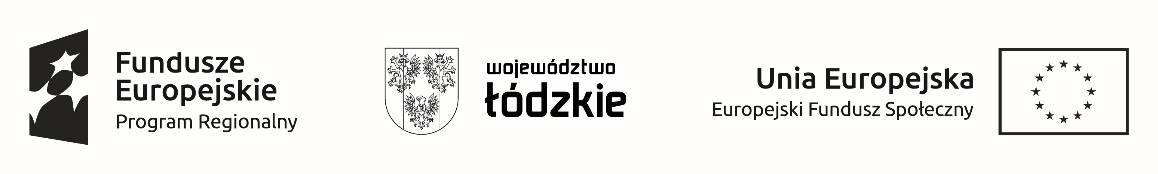 Załącznik nr 1 do zapytania cenowegoFormularz ofertowyKrótki opis oferowanej usługi (zakres usługi fryzjerskiej, zakres usługi kosmetycznej ramach realizacji 1 szt. vouchera):…………………………………………………………………………………………………………………………………………………………………………………………………………………………………………………………………………………………………………………………………………………………………………………………………………………………………………………………………………………………………………………………………………………………………………………………………………………………………………………………………………………………………………………............................................................................. podpis Oferenta  